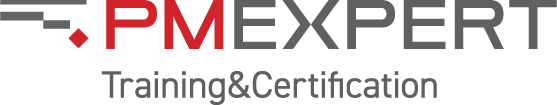 Антикризис: управление рисками и решение проблем в проектахДля кого этот курсРуководители и участники проектов, в реализации которых ожидаются или уже проявились проблемыСотрудники Проектных офисов, стремящиеся к сокращению числа и уровня серьезности проблем в проектной деятельности организацииДля инициаторов новых проектов в поисках возможностей в кризисные временаКраткое описаниеКурс направлен на развитие навыков адаптации участников проектов к кризисным временам. В эти периоды человека могут захлестывать эмоции, взаимоотношения испытывают серьезную проверку на прочность, а вера в проверенные инструменты стремительно исчезает. На курсе слушатели учатся создавать внутреннюю опору, устойчивую к внешней турбулентности. А практические действия в реальном проекте должны быть сфокусированы на непрерывном изучении происходящего здесь и сейчас, разрешении возникающих проблем и предвосхищении того, что может произойти дальше. Что дает этот курс слушателюОбучение на курсе позволит слушателям:Развивать устойчивость к кризисным явлениям;Предвосхищать угрозы и возможности и быть к ним готовым;Методично разрешать или купировать проявление серьезных проблем.Что дает этот курс корпоративному клиентуОбучение специалистов компании на курсе позволит:Реализовывать успешно проекты даже в кризисные времена;Повысить адаптивность проектных команд к непредсказуемости;Не только бороться за выживание в кризис, но и развиваться.Учебные часыПродолжительность курса – 16 часов (40% - теория, 60% - практические задания).Формат обученияОнлайнОчныйПрограмма курсаРазбивка PDU по Треугольнику талантов16 PDUTechnicalLeadershipStrategic817Раздел 1АНТИКРИЗИСНОЕ МЫШЛЕНИЕ – 1 часГде найти опору во время кризисаОбраз мышления. Готовность к любому исходуПрактика. Сценарий худшего случаяАнализ кризиса: источники и проявленияПрактика. Анализ кризисаРаздел 2УПРАВЛЕНИЕ РИСКАМИ – 7 часовЖизненный цикл управления рискамиМетодическая подготовка к работе с рискамиМетоды выявления рисковПрактика. Выявление возможностей и угрозКачественный анализ и ранжирование рисковПрактика. Качественный анализ рисковКоличественный анализТиповые и особые причины неопределенностиПрактика. Анализ типовых причин и определение резервовПрактика. Анализ особых причин и определение резервовПланирование воздействий на рискиПримеры стратегий реагированияПрактика. Меры воздействия на рискиРаздел 3РЕШЕНИЕ ПРОБЛЕМ – 8 часовЧто такое проблемаЦикл управления в условиях кризисаТема 3.1ПланированиеАнализ текущей ситуацииПрактика. Структурирование проблемыОпределение желаемого состоянияПрактика. Видение целевого состоянияПроблема перехода в желаемое состояниеАналитический подход к проблеме переходаПрактика. Выбор наилучшего решенияТворческий подход к проблеме перехода. Гипотезы решений и их проверкаПрактика. Творческий подход к решению проблемТема 3.2ИсполнениеПорядок выполнения задач в условиях турбулентности Техника триажирования для минимизации ущербаПрактика. Классы задачТема 3.3МониторингЗаинтересованные лица и циклы обратной связи Метрики прогресса и метрики результатовИтого                                    16 часовИтого                                    16 часов